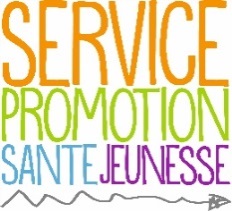 Service Promotion Santé Jeunesse - Cercle scolaire locloisRue Daniel-Jeanrichard 9 – cp 634 - 2400 Le LocleTél : 032/886 63 60 – SPSJ-LeLocle@rpn.chRecommandations pour mesures médicales individualiséesÉlève: Problème: Description du problème et mesures à prendre: Lors d'hypoglycémieEn cas de perte complète de connaissanceHyperglycémie et soifCoordonnées importantes: ParentsMèreDiabétologueMédecin généralisteInfirmière de diabétologieInfirmière responsable des pompes MedtronicRemarques: Établi par Dr Distribution